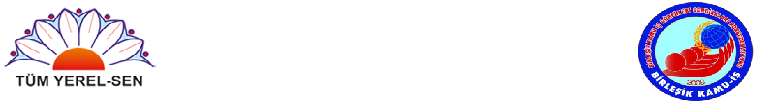 EK-1:AÇIKLAMALAR:DOLDURMA ŞEKLİ	: Yazı karakteri alfabenin büyük harfleri ile yazılacak.AMBLEM BİLGİLERİ : Sol üst köşedeki daireye sendikalar kendi amblemlerini, sağ üst köşeye bağlı bulunduğu konfederasyonun amblemini basabilir.SENDİKA BİLGİLERİ :Hizmet Kolu	 	: Bu bölüme sendikanın faaliyet gösterdiği hizmet kolu sıra numarası yazılır.Sendika Adı		: Üye tarafından doldurulacak.Sendika Adresi	: Sendika tarafından doldurulacak.Dosya No 	 	: Çalışma ve Sosyal Güvenlik Bakanlığınca ilgili sendikaya verilen dosyanumarası yazılır.KURUM BİLGİLERİ:Kurumun adı, görev yapılan birimin adı/adresi, kurum hizmet kolu, kurum kodu, il adı, il kodu,ilçe adı: Üye tarafından doldurulur.ÜYELİK BİLGİLERİ :T.C. Kimlik No 	: Bu bölüme 11 rakamlı MERNİS tarafından verilen T.C. Kimlik  Numarası yazılır.Öğrenim Durumu	 : En son bitirilen okul yazılacak. (İlkokul ve ortaokul mezunları   ilköğretimi işaretleyecektir.)Kurum Sicil No	 : Kurumun vermiş olduğu Kurum Sicil Numarası yazılır.Kadro Unvanı 	: Kamu görevlisinin bulunduğu unvan yazılır.Kadro Unvan Kodu 	: Devlet Personel Başkanlığınca belirlenen kodlar kullanılacaktır.SOSYAL GÜVENLİK KURUMU :Sosyal Güvenlik Sicil Numarası : Kamu görevlisi hangi Sosyal Güvenlik Kurumuna bağlı ise ilgiliSosyal Güvenlik Kuruluşunun karşısına sicil numarası yazılacak.ÜYE KAYIT NUMARASI 		:Üyelik bildiriminin sendikanın kayıt defterine işlendiği sıra numarası sendika tarafından yazılır.KAMU GÖREVLİSİNİN İMZASI 	:Üyenin imzası ve imzaladığı tarih mutlaka yazılır.ÜYELİĞE KABUL		 :Sendika Yönetim Kurulunun kabul tarihi, sayısı, onaylama tarihi, mühür ve imzası bulunacak.HİZMET KOLUHİZMET KOLUSENDİKA ADITÜM YEREL-SEN (TÜM YEREL YÖNETİM ÇALIŞANLARI SENDİKASI)Dosya NoDosya NoDosya No04SENDİKA ADRESİMeşrutiyet mahallesi, Konur 2 sokak, No:41 Kat: 4 Kızılay - Çankaya - Ankara214KURUM BİLGİLERİKURUM BİLGİLERİKURUM BİLGİLERİKURUM BİLGİLERİKURUM BİLGİLERİKURUM BİLGİLERİKURUM BİLGİLERİKURUM BİLGİLERİKURUM BİLGİLERİKURUM BİLGİLERİKURUM BİLGİLERİKURUM BİLGİLERİKURUM BİLGİLERİKURUM BİLGİLERİKURUM BİLGİLERİKURUM BİLGİLERİKURUM BİLGİLERİKURUM BİLGİLERİKURUM BİLGİLERİKURUM BİLGİLERİKURUM BİLGİLERİKURUM BİLGİLERİGÖREV YAPILAN BİRİMİN ADIGÖREY YAPILAN BİRİMİN ADRESİHİZMET KOLUHİZMET KOLUKURUM KODUKURUM KODUİL ADIİL KODUİL KODUİLÇE ADI040ÜYELİK BİLGİLERİÜYELİK BİLGİLERİÜYELİK BİLGİLERİÜYELİK BİLGİLERİÜYELİK BİLGİLERİÜYELİK BİLGİLERİÜYELİK BİLGİLERİÜYELİK BİLGİLERİÜYELİK BİLGİLERİÜYELİK BİLGİLERİÜYELİK BİLGİLERİÜYELİK BİLGİLERİÜYELİK BİLGİLERİÜYELİK BİLGİLERİÜYELİK BİLGİLERİÜYELİK BİLGİLERİÜYELİK BİLGİLERİÜYELİK BİLGİLERİÜYELİK BİLGİLERİÜYELİK BİLGİLERİÜYELİK BİLGİLERİÜYELİK BİLGİLERİÜYELİK BİLGİLERİADISOYADITC KİMLİK NO(11 Rakamlı – Memis)BABA ADIANA ADIANA ADIANA ADIANA ADIDOĞUM TARİHİDOĞUM YERİDOĞUM YERİDOĞUM YERİDOĞUM YERİCİNSİYETİERKEK: 1ERKEK: 1ERKEK: 1ERKEK: 1ERKEK: 1ERKEK: 1ERKEK: 1ERKEK: 1ERKEK: 1ERKEK: 1ERKEK: 1KADIN:2KADIN:2KADIN:2KADIN:2KADIN:2KADIN:2KADIN:2KADIN:2KADIN:2KADIN:2KADIN:2ÖĞRENİMİLKÖĞRETİM:1İLKÖĞRETİM:1İLKÖĞRETİM:1İLKÖĞRETİM:1İLKÖĞRETİM:1İLKÖĞRETİM:1İLKÖĞRETİM:1LİSE:2LİSE:2LİSE:2LİSE:2LİSE:2LİSE:2LİSE:2LİSE:2YÜKSEK OKUL:3YÜKSEK OKUL:3YÜKSEK OKUL:3YÜKSEK OKUL:3YÜKSEK OKUL:3YÜKSEK OKUL:3YÜKSEK OKUL:3KURUM SİCİLKADRO ÜNVANIKADRO UNVAN KODUKADRO UNVAN KODUKADRO UNVAN KODUKADRO UNVAN KODUKADRO UNVAN KODUSOSYAL GÜVENLİK KURUMUSOSYAL GÜVENLİK KURUMUSOSYAL GÜVENLİK KURUMUSOSYAL GÜVENLİK KURUMUSOSYAL GÜVENLİK SİCİL NUMARASISOSYAL GÜVENLİK SİCİL NUMARASISOSYAL GÜVENLİK SİCİL NUMARASISOSYAL GÜVENLİK SİCİL NUMARASISOSYAL GÜVENLİK SİCİL NUMARASISOSYAL GÜVENLİK SİCİL NUMARASISOSYAL GÜVENLİK SİCİL NUMARASISOSYAL GÜVENLİK SİCİL NUMARASISOSYAL GÜVENLİK SİCİL NUMARASISOSYAL GÜVENLİK SİCİL NUMARASISOSYAL GÜVENLİK SİCİL NUMARASISOSYAL GÜVENLİK SİCİL NUMARASISOSYAL GÜVENLİK SİCİL NUMARASI1: T.C. EMEKLİ SANDIĞI2: SOSYAL SİGORTALAR KURUMUKAMU GÖREVLİSİNİN İMZASIKAMU GÖREVLİSİNİN İMZASIKAMU GÖREVLİSİNİN İMZASIÜYE KAYIT NUMARASIÜYE KAYIT NUMARASIÜYE KAYIT NUMARASIÜYE KAYIT NUMARASIÜYE KAYIT NUMARASIÜYE KAYIT NUMARASIÜYELİĞE KABULÜYELİĞE KABULÜYELİĞE KABULÜYELİĞE KABULÜYELİĞE KABULÜYELİĞE KABULÜYELİĞE KABULÜYELİĞE KABULÜYELİĞE KABULÜYELİĞE KABULÜYELİĞE KABULSendikamızın Tüzüğünü okudum, İlgili Kanun Gereğince üyeliğe kabulümü arz ederim.Tarih: ………/………./………İMZA:Sendikamızın Tüzüğünü okudum, İlgili Kanun Gereğince üyeliğe kabulümü arz ederim.Tarih: ………/………./………İMZA:Sendikamızın Tüzüğünü okudum, İlgili Kanun Gereğince üyeliğe kabulümü arz ederim.Tarih: ………/………./………İMZA:Yönetim Kurulunun  ………/………./……… tarih ve ……………..Sayılı Kararı ile üyeliğe kabul edilmiştir.TARİH – MÜHÜR – İMZA Yönetim Kurulunun  ………/………./……… tarih ve ……………..Sayılı Kararı ile üyeliğe kabul edilmiştir.TARİH – MÜHÜR – İMZA Yönetim Kurulunun  ………/………./……… tarih ve ……………..Sayılı Kararı ile üyeliğe kabul edilmiştir.TARİH – MÜHÜR – İMZA Yönetim Kurulunun  ………/………./……… tarih ve ……………..Sayılı Kararı ile üyeliğe kabul edilmiştir.TARİH – MÜHÜR – İMZA Yönetim Kurulunun  ………/………./……… tarih ve ……………..Sayılı Kararı ile üyeliğe kabul edilmiştir.TARİH – MÜHÜR – İMZA Yönetim Kurulunun  ………/………./……… tarih ve ……………..Sayılı Kararı ile üyeliğe kabul edilmiştir.TARİH – MÜHÜR – İMZA Yönetim Kurulunun  ………/………./……… tarih ve ……………..Sayılı Kararı ile üyeliğe kabul edilmiştir.TARİH – MÜHÜR – İMZA Yönetim Kurulunun  ………/………./……… tarih ve ……………..Sayılı Kararı ile üyeliğe kabul edilmiştir.TARİH – MÜHÜR – İMZA Yönetim Kurulunun  ………/………./……… tarih ve ……………..Sayılı Kararı ile üyeliğe kabul edilmiştir.TARİH – MÜHÜR – İMZA Yönetim Kurulunun  ………/………./……… tarih ve ……………..Sayılı Kararı ile üyeliğe kabul edilmiştir.TARİH – MÜHÜR – İMZA Yönetim Kurulunun  ………/………./……… tarih ve ……………..Sayılı Kararı ile üyeliğe kabul edilmiştir.TARİH – MÜHÜR – İMZA E-POSTA ADRESİ TELEFON NUMARASIKAN GRUBU